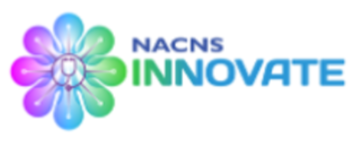 MN NACNS 2024 Fall Conference Poster or Podium Presentation ApplicationThe NACNS Conference theme is Innovate. The MN NACNS committee is interested in receiving poster and podium presentations with the following suggested topics: Innovation, Care across the continuum, State legislative focuses, or Pharmacology. Consider applying to present at our MN NACNS 2024 conference. Any of the following roles are invited to submit: CNS, CNS students, nurses, healthcare providers (APRN, MD, DO, PA-C), therapists, and pharmacists.Instructions: Complete all sections of this application and return electronically by email on or before Monday, May 20th, 2024 to mncns.affiliate@gmail.com.Contact Information: Conference presentation preference (poster, podium speaker, open to either) * Would include pharmacy content for pharmacy credit? Y / N Submit an abstract of 300 words or less.Primary Presenter Name, Degree, Credentials: Primary Presenter Name, Degree, Credentials: Organization / Academic Affiliation:Role:Email Address:Phone: 